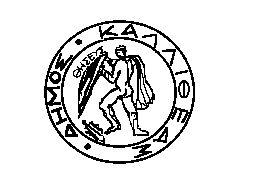 Θέμα: «Έγκριση του κανονισμού λειτουργίας της Δημοτικής Επιτροπής Ισότητας του Δήμου Καλλιθέας»Παρακαλούμε όπως στην επόμενη συνεδρίαση του Δημοτικού Συμβουλίου συμπεριληφθεί το θέμα της έγκρισης του Κανονισμού Λειτουργίας της Δημοτικής Επιτροπής του Δήμου Καλλιθέας η οποία συγκροτήθηκε βάσει της με αρ. 62/2021 απόφασης Δημοτικού Συμβουλίου Καλλιθέας, ως συμβουλευτικό όργανο του Δημοτικού Συμβουλίου,  σε εναρμόνιση με το άρθρο 6 του ν. 4604/2019 (Α΄50) και το άρθρο 70Α του ν. 3852/2010 (Α΄87). Κατόπιν των παραπάνω εισηγούμαστε τον κάτωθι Κανονισμό Λειτουργίας της Δημοτικής Επιτροπής Ισότητας.                                        ΣΧΕΔΙΟΚΑΝΟΝΙΣΜΟΥ ΛΕΙΤΟΥΡΓΙΑΣ ΔΗΜΟΤΙΚΗΣ ΕΠΙΤΡΟΠΗΣ ΙΣΟΤΗΤΑΣ ΚΑΛΛΙΘΕΑΣΑρθρο 1Συγκρότηση – Σύνθεση της Δημοτικής Επιτροπής Ισότητας ΚαλλιθέαςΣτο Δήμο Καλλιθέας συγκροτήθηκε με την υπ΄αριθμ. 62/2021 απόφαση του Δημοτικού Συμβουλίου, Δημοτική Επιτροπή Ισότητας, ως συμβουλευτικό όργανο του Δημοτικού Συμβουλίου, σύμφωνα με τα οριζόμενα στο άρθρο 6 του ν. 4604/2019 (Α΄50) και το άρθρο 70Α του ν. 3852/2010 (Α΄87).Η θητεία της Επιτροπής Ισότητας ακολουθεί τη θητεία της Δημοτικής Αρχής.Η Δημοτική Επιτροπή Ισότητας συγκροτείται με απόφαση του Δημοτικού Συμβουλίου και αποτελείται από τα εξής Μέλη: Έναν/μία (1) Αντιδήμαρχο ή εντεταλμένο/η ή δημοτικό/ή σύμβουλο ως Πρόεδρο,Έναν/μία (1) δημοτικό/ή σύμβουλο των λοιπών παρατάξεων του Δημοτικού Συμβουλίου,Έναν/μία (1)  υπάλληλο της Υπηρεσιακής Μονάδας Κοινωνικής Πολιτικής και Πολιτικών Ισότητας των Φύλων του Δήμου,Έναν/μία (1) εκπρόσωπο της Ένωσης Συλλόγων Γονέων του Δήμου,Έναν/μία (1) εκπρόσωπο τοπικού επαγγελματικού/εμπορικού συλλόγου ή συνεταιριστικής οργάνωσης, Έναν/μία (1) εκπρόσωπο τοπικού γυναικείου/ φεμινιστικού συλλόγου/ φεμινιστικής οργάνωσης ή μη κυβερνητικής οργάνωσης με δράση σε θέματα της ισότητας των φύλων, Δύο (2) εμπειρογνώμονες δημότες με ισότιμη εκπροσώπηση των φύλων.Με την ίδια απόφαση του Δημοτικού Συμβουλίου ορίζεται ο/η πρόεδρος.Τα μέλη της επιτροπής μπορούν να αντικατασταθούν κατά τη διάρκεια της θητείας τους, μετά από απόφαση του Δημοτικού Συμβουλίου και κατόπιν αιτιολογημένης εισήγησης του/της Προέδρου της Επιτροπής.Η συμμετοχή των μελών της Επιτροπής σε αυτή είναι εθελοντική και άμισθη.Άρθρο 2. Έργο – Αρμοδιότητες Σύμφωνα το ισχύον θεσμικό πλαίσιο, η Δημοτική Επιτροπή Ισότητας είναι συμβουλευτικό προς το Δημοτικό Συμβούλιο όργανο και έχει τις εξής αρμοδιότητες:Σε συνεργασία με την αρμόδια Υπηρεσία, συμμετέχει και υποστηρίζει την ένταξη της ισότητας των φύλων στις πολιτικές του Δήμου, εισηγείται και συμμετέχει στην εκπόνηση σχεδίων δράσης για την ισότητα των φύλων σε τοπικό επίπεδο.Διατυπώνει προτάσεις και εισηγείται προς τα αρμόδια όργανα του Δήμου, τη λήψη των αναγκαίων μέτρων για την προώθηση της ουσιαστικής ισότητας των φύλων σε όλους τους τομείς της οικονομικής, πολιτικής και κοινωνικής ζωής.Συνεργάζεται με την <Περιφερειακή Επιτροπή Ισότητας των Φύλων>, με τις αρμόδιες, κατά περίπτωση, Υπηρεσιακές Μονάδες του Δήμου, με δομές και συλλογικότητες, οι οποίες δραστηριοποιούνται στο πεδίο της προώθησης θεμάτων ισότητας των φύλων και δικαιωμάτων των γυναικών σε τοπικό επίπεδο.Συνεργάζεται με τις δομές του Δικτύου της Γ.Γ.Ο.Π.Ι.Φ. για την πρόληψη και καταπολέμηση της βίας κατά των γυναικών, καθώς και με φορείς της Κοινωνίας των Πολιτών.Η Δημοτική Επιτροπή Ισότητας αποτελεί τον σύνδεσμο της Γ.Γ.Ο.Π.Ι.Φ. με τους Δήμους, σε επίπεδο πολιτικών ισότητας και μπορεί να αναλαμβάνει πρωταγωνιστικό ρόλο στην ενσωμάτωση της διάστασης του φύλου σε όλες τις πολιτικές που εμπίπτουν στο φάσμα των αρμοδιοτήτων των Δήμων.Η Δημοτική Επιτροπή Ισότητας δύναται ενδεικτικά να συνδιοργανώνει ενημερωτικές εκδηλώσεις, ημερίδες/ συνέδρια, επιμορφωτικά προγράμματα και σεμινάρια σε θέματα κακοποίησης / πρόληψης της βίας, υγείας, γυναικείας απασχόλησης και πολιτικών ίσων ευκαιριών, καταπολέμησης των στερεοτύπων με βάση το φύλο, ενίσχυσης της συμμετοχής των γυναικών σε θέσεις ευθύνης, καθώς και να συνεργάζεται με γυναίκες από το πεδίο του πολιτισμού και των τεχνών σε επίπεδο Δήμου ή / και  Περιφέρειας, με την Α’/θμια και Β’/θμια εκπαίδευση και με τις Μονάδες Υγείας για ενημερωτικές εκδηλώσεις που θα απευθύνονται σε μαθητές και μαθήτριες των Δήμων κ.λ.π.Η Επιτροπή Ισότητας  δύναται να συγκροτεί Ομάδες Εργασίας κατά την εκπόνηση και υλοποίηση του Σχεδίου Δράσης για την Ισότητα των Φύλων σε τοπικό επίπεδο με τη συμμετοχή επιστημόνων, εκπροσώπων φορέων και δημοτών. Άρθρο 3. Σύγκληση της δημοτικής επιτροπής ισότηταςΤων εργασιών της επιτροπής προεδρεύει ο/η πρόεδρος, όπως αυτός ορίζεται από το Δημοτικό Συμβούλιο.2. Η δημοτική επιτροπή ισότητας συνεδριάζει δημόσια, μετά από πρόσκληση του/της προέδρου της: α) υποχρεωτικά πριν από τη σύνταξη των προσχεδίων που αφορούν αναπτυξιακά προγράμματα και προγράμματα δράσης του δήμου, του επιχειρησιακού προγράμματος του δήμου, καθώς και πριν από την διοργάνωση εκδηλώσεων που αφορούν σε θέματα ισότητας ( π.χ. εορτασμός της ημέρας της γυναίκας στις 8 Μαρτίου, Διεθνής ημέρα για την εξάλειψη της βίας κατά των γυναικών στις 25 Νοεμβρίου κτλ ) με στόχο την προετοιμασία και τον προγραμματισμό δράσεων, β) όποτε υπάρχουν θέματα προς συζήτηση,γ) όποτε το ζητήσει το ένα τρίτο (1/3) τουλάχιστον του συνολικού αριθμού των μελών της με γραπτή αίτηση, όπου αναφέρονται τα προς συζήτηση θέματα και τα μέλη της επιτροπής, που υπέβαλλαν την αίτηση και εισηγούνται τα θέματα, δ) όποτε υπάρχουν κατεπείγουσες περιπτώσεις, οι οποίες δικαιολογούν την άμεση σύγκληση της επιτροπής. 3. Η πρόσκληση κοινοποιείται στα μέλη της επιτροπής (τακτικά και αναπληρωματικά) με έντυπο, ηλεκτρονικό ή κάθε άλλο πρόσφορο μέσο, το λιγότερο τρείς (3) εργάσιμες ημέρες πριν τη συνεδρίαση. Περιλαμβάνει την ημερήσια διάταξη, τον τόπο, την ημερομηνία και την ώρα της συνεδρίασης και συνοδεύεται από εισηγήσεις επί των υπό συζήτηση θεμάτων, σύμφωνα με το άρθρο 5 του παρόντος κανονισμού. Η πρόσκληση δημοσιεύεται επίσης στην ιστοσελίδα του Δήμου. 4. Στις κατεπείγουσες περιπτώσεις η πρόσκληση μπορεί να γνωστοποιηθεί ή να επιδοθεί την ημέρα της συνεδρίασης και αναφέρει τον λόγο της συνεδρίασης. Πριν από τη συζήτηση, η επιτροπή αποφαίνεται για το κατεπείγον των θεμάτων. 5. Σε περίπτωση απουσίας ή κωλύματος τακτικού μέλους για την συμμετοχή του σε προγραμματισμένη συνεδρίαση, οφείλει να ενημερώσει έγκαιρα τον/την πρόεδρο της επιτροπής. προκειμένου να προσκληθεί και να συμμετάσχει το αναπληρωματικό μέλος. 6. Ένα θέμα μπορεί να επανεισαχθεί στην επιτροπή προς συζήτηση αφού παρέλθουν έξι (6) μήνες τουλάχιστον από την ολοκλήρωση της διαδικασίας την προηγούμενη φορά που το θέμα αυτό τέθηκε σε διαβούλευση. Άρθρο 4. Τόπος συνεδρίασης – Απαρτία - Δικαιώματα και υποχρεώσεις μελών 1. Οι συνεδριάσεις της δημοτικής επιτροπής ισότητας είναι δημόσιες και πραγματοποιούνται στο Δημοτικό κατάστημα επί της οδού Μαντζαγριωτάκη 76. 2. Είναι όμως δυνατό η δημοτική επιτροπή ισότητας να αποφασίσει, με εισήγηση του/της προέδρου της και πλειοψηφία του συνόλου των μελών της, τη διεξαγωγή κάποιων συνεδριάσεών της σε διαφορετικές περιοχές του δήμου ή σε άλλο, κατάλληλο για την εκάστοτε περίσταση, οίκημα εντός των ορίων του δήμου. 3. Η δημοτική επιτροπή ισότητας συνεδριάζει νόμιμα εφόσον έχει απαρτία. Προϋπόθεση της απαρτίας είναι να έχουν κληθεί νόμιμα, έγκαιρα και κανονικά όλα τα μέλη του οργάνου για να μετάσχουν στη συνεδρίαση. Η έλλειψη ή η μη έγκαιρη κλήση θεραπεύεται μόνον με την προσέλευση και τη συμμετοχή στη συνεδρίαση του μη κληθέντος. 4. Η δημοτική επιτροπή ισότητας έχει απαρτία όταν τα παρόντα είναι περισσότερα από τα απόντα μέλη της. 5. Σε περίπτωση έλλειψης απαρτίας, η συνεδρίαση επαναλαμβάνεται την αμέσως επόμενη εργάσιμη ημέρα, οπότε θεωρείται σε κάθε περίπτωση ότι υφίσταται απαρτία. 6. Ο/η πρόεδρος της δημοτικής επιτροπής ισότητας κηρύσσει την έναρξη και την λήξη των εργασιών της, τις οποίες και διευθύνει, φροντίζοντας να λαμβάνει όλα τα απαραίτητα μέτρα για την ομαλή διεξαγωγή της. Έχει επίσης την ευθύνη τήρησης των πρακτικών των συνεδριάσεων. Η αδικαιολόγητη παράλειψη του/της προέδρου να συγκαλέσει για δύο (2) συνεχόμενες φορές την επιτροπή ισότητας αποτελεί σοβαρή παράλειψη καθήκοντος. 7.Τα μέλη της επιτροπής οφείλουν να συμβάλλουν στην επιτυχία του σκοπού της επιτροπής ισότητας και να μετέχουν τόσο στις συνεδριάσεις της επιτροπής, όσο και στις διαδικασίες που προηγούνται αυτής. Σε περίπτωση αδικαιολόγητης απουσίας τακτικού μέλους από τρεις (3) συνεδριάσεις της επιτροπής ισότητας ενημερώνεται το ∆ημοτικό Συμβούλιο, το οποίο μεριμνά για την αντικατάσταση του, κατά τη διαδικασία του άρθρου 6 του Ν. 4604/2019. 8.Τα μέλη της επιτροπής οφείλουν να συμπεριφέρονται με ευπρέπεια και σεβασμό προς τους άλλους στην διάρκεια των συνεδριάσεων. Σε αντίθετη περίπτωση, ο/η πρόεδρος καλεί τον εκτρεπόμενο να ανακαλέσει και, σε περίπτωση άρνησής του, του αφαιρεί τον λόγο. 9.Η λειτουργία της δημοτικής επιτροπής ισότητας έχει δημόσιο χαρακτήρα, ανάλογο με εκείνο του δημοτικού συμβουλίου. Ο/η πρόεδρος της επιτροπής μπορεί να δίνει τον λόγο σε παριστάμενους, ιδίως εάν πρόκειται για εκπροσώπους φορέων και δημότες που έχουν συμμετάσχει σε ομάδες εργασίας της ισότητας. Οι ενδιαφερόμενοι ενημερώνονται με δική τους φροντίδα από την ανάρτηση της πρόσκλησης στην ιστοσελίδα της ισότητας και του δήμου. 10. Κατά την διάρκεια των συνεδριάσεων της επιτροπής, οι παρευρισκόμενοι στο ακροατήριο δεν επιτρέπεται να δυσχεραίνουν ή να παρακωλύουν τις εργασίες της. Σε τέτοιες περιπτώσεις, ο/η πρόεδρος μπορεί κατόπιν συστάσεως να αποβάλλει οποιονδήποτε διαταράσσει ή παρακωλύει την συνεδρίαση ή ακόμη και να διατάξει την εκκένωση της αίθουσας από το ακροατήριο ή την διακοπή της συνεδρίασης. Άρθρο 5. Διαδικασία λειτουργίας –Λήψη αποφάσεων1.Η επιτροπή διατυπώνει τη γνώμη της μετά από σχετική συζήτηση μεταξύ των μελών της, τα οποία τάσσονται υπέρ μίας ή άλλης διαμορφωθείσας εισήγησης συνολικά και τοποθετούνται υπέρ ή κατά των προταθεισών τροποποιήσεων ή προσθηκών. 2.Οι αποφάσεις της επιτροπής λαμβάνονται με φανερή ψηφοφορία για κάθε θέμα ξεχωριστά, κατά την οποία καλούνται τα μέλη της ονομαστικά και τάσσονται υπέρ ή κατά. Γνωμοδοτήσεις ή άλλες αποφάσεις της επιτροπής, που λαμβάνονται με μυστική ψηφοφορία όπου δεν το επιτάσσει ο νόμος, είναι άκυρες. 3.Τα μέλη της επιτροπής έχουν το δικαίωμα να θέσουν ζήτημα διαδικασίας, εάν πιστεύουν ότι υπάρχει ζήτημα πληρότητας ή ακρίβειας των στοιχείων που παρουσιάζονται στην επιτροπή ή εάν, κατά την γνώμη τους, παραβιάζεται ο κανονισμός λειτουργίας από τον/την πρόεδρο ή άλλο μέλος της επιτροπής. Επ’ αυτού καλείται να αποφανθεί η ίδια η επιτροπή, αμελλητί και χωρίς εκτεταμένες αγορεύσεις. Άρθρο 6. Πρακτικά συνεδριάσεων – Δημοσιότητα αποφάσεων 1. Στη συνεδρίαση της δημοτικής επιτροπής ισότητας, όπως και στην περίπτωση ματαίωσής της, τηρούνται πρακτικά. Στα πρακτικά καταχωρούνται οι συζητήσεις, οι γνώμες που διατυπώνονται, οι ψηφοφορίες, οι αποφάσεις και οι μειοψηφούσες θέσεις για κάθε θέμα. 2. Τα πρακτικά τηρούνται συνοπτικά με τη βοήθεια δημοτικού υπαλλήλου, που ορίζεται για τον σκοπό αυτό ως «πρακτικογράφος». 3. Στο τέλος της συνεδρίασης, τα συνοπτικά πρακτικά διαβάζονται και, κατόπιν τυχόν διορθώσεων, υπογράφονται από όλα τα μέλη που μετέχουν στη συνεδρίαση. Η άρνηση υπογραφής από μέλος της επιτροπής και η αιτία αυτής αναφέρονται στα πρακτικά, αφού προηγουμένως το αρνηθέν να υπογράψει μέλος καταθέσει εγγράφως τους λόγους της άρνησής του. Η μη υπογραφή των πρακτικών δεν επηρεάζει το κύρος της απόφασης. 4.Τα πρακτικά των συνεδριάσεων δύναται να καταχωρούνται με τη φροντίδα του/της προέδρου της επιτροπής στην ιστοσελίδα της ισότητας του δήμου. Άρθρο 7. Υποστήριξη δημοτικής επιτροπής ισότητας Ο Δήμος και στα πλαίσια του Οργανισμού Εσωτερικής Υπηρεσίας, παρέχει διοικητική και γραμματειακή υποστήριξη του έργου της επιτροπής και της όλης διαδικασίας. Ενδεικτικά αναφέρονται οι εξής: εργασίες προετοιμασίας και οργάνωσης συνεδριάσεων, τήρηση πρακτικών, παραγωγή, διεκπεραίωση και δημοσιοποίηση εγγράφων, τήρηση αρχείου αποφάσεων επιτροπής, προετοιμασία προπαρασκευαστικών συναντήσεων, τήρηση πρωτοκόλλου κ.λ.π.Η δημοτική αρχή δύναται να παραχωρήσει στην επιτροπή γραφείο ή άλλους χώρους σε κτίριο της έδρας του δήμου για την αποτελεσματική λειτουργία της επιτροπής. Άρθρο 8. Ισχύς – Τροποποίηση κανονισμού 1. Η ισχύς του παρόντος κανονισμού αρχίζει από την ψήφισή του από το Δημοτικό Συμβούλιο. 2. Η τροποποίηση του παρόντος κανονισμού γίνεται κατόπιν εισήγησης της επιτροπής, που λαμβάνεται με πλειοψηφία δύο τρίτων (2/3) του συνόλου της και απόφασης του Δημοτικού Συμβουλίου Καλλιθέας.ΕΛΛΗΝΙΚΗ ΔΗΜΟΚΡΑΤΙΑΝΟΜΟΣ ΑΤΤΙΚΗΣΔΗΜΟΣ ΚΑΛΛΙΘΕΑΣΔΙΕΥΘΥΝΣΗ:  ΚΟΙΚΩΝΙΚΗΣ ΠΟΛΙΤΙΚΗΣ                                                 ΓΡΑΦΕΙΟ ΑΝ/ΤΡΙΑΣ ΔΙΕΥΘΥΝΤΡΙΑΣ:Φ. ΘΕΟΔΟΣΟΠΟΥΛΟΥ ΕΛΛΗΝΙΚΗ ΔΗΜΟΚΡΑΤΙΑΝΟΜΟΣ ΑΤΤΙΚΗΣΔΗΜΟΣ ΚΑΛΛΙΘΕΑΣΔΙΕΥΘΥΝΣΗ:  ΚΟΙΚΩΝΙΚΗΣ ΠΟΛΙΤΙΚΗΣ                                                 ΓΡΑΦΕΙΟ ΑΝ/ΤΡΙΑΣ ΔΙΕΥΘΥΝΤΡΙΑΣ:Φ. ΘΕΟΔΟΣΟΠΟΥΛΟΥ Καλλιθέα, 19/11/2021Αρ. Πρωτ.: 52423/22-11-2021 ΤΑΧ.Δ/ΝΣΗ :ΕΛ. ΒΕΝΙΖΕΛΟΥ 273 Τηλέφωνο: 2132101253,31      E-mail:  f.theodosopoulou@kallithea.gr  ΠΡΟΣΤον κ. Πρόεδρο Δημοτικού ΣυμβουλίουΕσωτ. Διανομή- Γραφείο Δημάρχου- Γραφείο Γεν. Γραμματέα- Αντιδήμαρχο κ. Γιαννακού-Πάσχου-Αντιδήμαρχο κ. Καλαμπαλίκη - Αντιδήμαρχο κ. Μαργαρίτη- Δ/νση Κοινωνικής Πολιτικής(Τμ. Πρόνοιας)Η ΑΝΤΙΔΗΜΑΡΧΟΣ ΜΑΡΓΑΡΙΤΗ ΒΑΣΙΛΙΚΗ